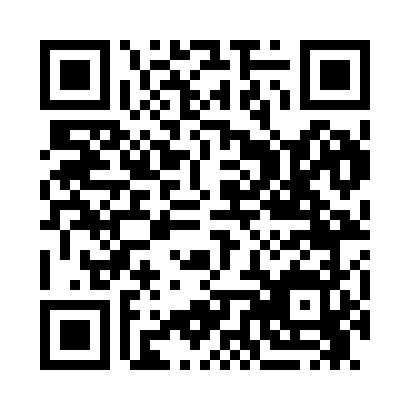 Prayer times for Saints Rest, Montana, USAMon 1 Jul 2024 - Wed 31 Jul 2024High Latitude Method: Angle Based RulePrayer Calculation Method: Islamic Society of North AmericaAsar Calculation Method: ShafiPrayer times provided by https://www.salahtimes.comDateDayFajrSunriseDhuhrAsrMaghribIsha1Mon3:235:221:115:219:0010:582Tue3:245:221:115:219:0010:583Wed3:255:231:115:218:5910:574Thu3:265:241:115:218:5910:565Fri3:275:241:125:218:5910:566Sat3:285:251:125:218:5810:557Sun3:295:261:125:218:5810:548Mon3:315:261:125:218:5710:539Tue3:325:271:125:218:5710:5210Wed3:335:281:125:218:5610:5111Thu3:355:291:125:218:5610:5012Fri3:365:301:135:218:5510:4813Sat3:385:311:135:218:5410:4714Sun3:395:321:135:218:5310:4615Mon3:415:331:135:208:5310:4416Tue3:425:341:135:208:5210:4317Wed3:445:351:135:208:5110:4218Thu3:455:361:135:208:5010:4019Fri3:475:371:135:208:4910:3920Sat3:495:381:135:198:4810:3721Sun3:505:391:135:198:4710:3522Mon3:525:401:135:198:4610:3423Tue3:545:411:135:188:4510:3224Wed3:555:421:135:188:4410:3025Thu3:575:431:135:188:4310:2926Fri3:595:441:135:178:4210:2727Sat4:015:451:135:178:4110:2528Sun4:025:461:135:168:4010:2329Mon4:045:471:135:168:3810:2130Tue4:065:491:135:168:3710:2031Wed4:085:501:135:158:3610:18